CHAPTER 1622COORDINATED IN-HOME AND COMMUNITY SUPPORT SERVICES FOR THE ELDERLY AND ADULTS WITH DISABILITIES§7311.  Program establishedBy July 1, 2010, the department shall establish a coordinated program, referred to in this chapter as "the program," of in-home and community support services that are available under state-funded and MaineCare-funded programs for adults with long-term care needs who are eligible for services from qualified providers pursuant to this subtitle. The program must have a unified system for intake and eligibility determination for all consumers, regardless of diagnosis, type of disability or demographic factors, including age, using the multidisciplinary teams pursuant to section 7323, consumer assessment and the development of plans of care that take into consideration the consumer's living arrangement, informal supports and services provided by other public or private funding sources to ensure nonduplication of services for consumers.  [PL 2009, c. 279, §4 (NEW).]SECTION HISTORYPL 2009, c. 279, §4 (NEW). §7312.  RulesThe department shall adopt rules as necessary for the effective administration of the program pursuant to this chapter, in accordance with the Maine Administrative Procedure Act. In the development of such rules, the department shall consult with consumers, representatives of consumers and providers. Rules adopted pursuant to this section are major substantive rules as defined by Title 5, chapter 375, subchapter 2‑A.  [PL 2009, c. 279, §4 (NEW).]SECTION HISTORYPL 2009, c. 279, §4 (NEW). The State of Maine claims a copyright in its codified statutes. If you intend to republish this material, we require that you include the following disclaimer in your publication:All copyrights and other rights to statutory text are reserved by the State of Maine. The text included in this publication reflects changes made through the First Regular and First Special Session of the 131st Maine Legislature and is current through November 1, 2023
                    . The text is subject to change without notice. It is a version that has not been officially certified by the Secretary of State. Refer to the Maine Revised Statutes Annotated and supplements for certified text.
                The Office of the Revisor of Statutes also requests that you send us one copy of any statutory publication you may produce. Our goal is not to restrict publishing activity, but to keep track of who is publishing what, to identify any needless duplication and to preserve the State's copyright rights.PLEASE NOTE: The Revisor's Office cannot perform research for or provide legal advice or interpretation of Maine law to the public. If you need legal assistance, please contact a qualified attorney.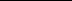 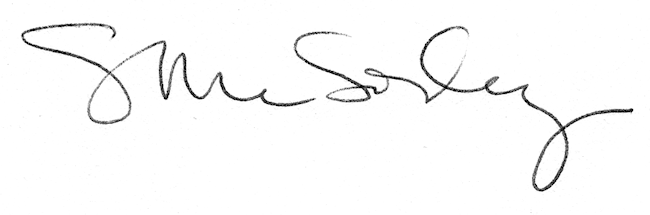 